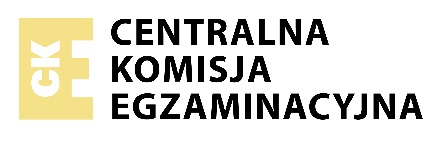 Instrukcja dla zdającegoObok każdego numeru zadania podana jest liczba punktów, którą można uzyskać za jego poprawne rozwiązanie.Odpowiedzi zapisuj na kartkach dołączonych do arkusza, na których zespół nadzorujący wpisał Twój numer PESEL.W razie pomyłki błędny zapis zapunktuj.  Zadanie 1 (0-4)  Przeczytaj cztery teksty. W zadaniach 1-4 z podanych odpowiedzi A-C wybierz właściwą, zgodną z treścią tekstu.   Napisz numer zadania i odpowiednią literę, np. 0.A  Tekst 1.  We are very sorry to inform you that “The Health Picnic” planned for Saturday in the City Park won’t take place because of the possibility of heavy storms in our area.   We will select a new date soon. Follow our profile on social media.  Thank you for your understanding.  1. This text was written toA. thank people for taking part in an event.B. inform people about a change.C. welcome people to a picnic.  Tekst 2.  Red Phone Boxes  People in Britain don’t need public pay phones any more, but they don’t want the famous red phone boxes to disappear. That’s why these popular symbols can still be seen on Britain’s streets. ----2 They are used in villages, towns and cities as small shops, offices, libraries and even one-person discos!  2. Which sentence best completes the gap in the text?A. What’s more the red phone boxes are all now kept in museums.B. The red phone boxes are not liked because they have no practical use.C. However, the red phone boxes now have new functions.  Tekst 3.     “The Jungle Book”  - an excellent fantasy adventure film about a boy who lives with wild animals  - based on a set of stories written by Rudyard Kipling  - produced by Walt Disney Pictures  - great for a family evening - children, parents and grandparents will all find it interesting  3. What is true about the film?A. It is recommended for people of all ages.B. It was made by Rudyard Kipling.C. It tells the history of a book.  Tekst 4.  Special offers!  Pay in cash and enjoy half an hour of extra training for free!*  Book three workout sessions for this week and get our trainer’s assistance during all these sessions free of charge  * A cash machine is located at the entrance to our studio.  4. You can see this text inA. a gym.B. a bank.C. a bookshop.  Zadanie 2. (0-3)  Przeczytaj tekst podzielony na trzy części. Dobierz właściwy nagłówek A-D do każdej części tekstu 1-3.  Uwaga: jeden nagłówek został podany dodatkowo i nie pasuje do żadnej części tekstu.  Napisz numer części tekstu i odpowiednią literę, np. 0.ANagłówkiA. Unusual events in the houseB. Unpleasant location of the houseC. Guided tours of the houseD. A description of the house    Ghost House  1. Fort William is a town in Scotland where you can buy an old house in the middle of a park for a very good price. But, so far, nobody has even called to ask about it. That’s probably because the park around the house isn’t a nice place. It’s full of old trees so it’s very dark even on sunny days. People are afraid of visiting the park, especially in the evenings.  2. The house was built 300 years ago for a knight. It looks like a small castle. It has very thick walls and a tall tower. In the past, the house had a huge kitchen and nicely decorated rooms. A library was located downstairs. Upstairs there were bedrooms and a dining room. It’s a pity that it hasn’t become a tourist attraction.  3. Many years ago a young couple decided to move into the house. Very soon they started to notice strange things happening. They could smell rose perfume out of nowhere. They heard terrible noises from the tower. And they often had the feeling that someone was walking around the house although they couldn’t see anyone. After a few weeks the couple moved out. Since then the house has been empty.  Zadanie 3. (0-4)  Przeczytaj wypowiedzi trzech osób A-C na temat wakacyjnych podróży. Odpowiedz na pytania 1-4, wybierając odpowiednią osobę A-C.   Uwaga: jedną osobę musisz wybrać dwa razy.  Napisz numer pytania i odpowiednią literę, np. 0.A  A. John  I spent my last summer holidays just a few miles away from my house. As usual I stayed with my aunt and her family, and helped them on the farm. I’m not a fan of trips abroad and long journeys. I love visiting my family in the country and I’m sure I’ll spend my next summer there, too.  B. Sam  Last summer I made a long-distance trip from England to Russia all by myself. I didn’t invite anyone to come with me because I love travelling alone. Next year I am planning to ride my bike to Norway. If I have enough time and money in the future I’d love to sail around the world on my own.  C. Terry  I have a small cottage in the south of England. At first my girlfriend and I wanted to go there on holiday. But then my best friend invited us to spend some time with him because he has a large comfortable house in Scotland. It was a long journey to get there but we enjoyed it a lot.Which person1. didn’t want any company on his holiday?2. didn’t travel far for his holiday?3. changed his original holiday plans?4. spent his holiday with relatives?  Zadanie 4. (0-4)  Przeczytaj tekst oraz zdania 1-4. Zdecyduj, które zdania 1-4 są zgodne z treścią tekstu - T- true, a które nie - F - false.  Napisz numer zdania i odpowiednią literę, np. 0.F    Facts and Fiction about Coffee  According to a study by Amerisleep, conducted in 2020, 79% of coffee drinkers consume coffee daily and 21% have it only sometimes. The average American at the age of 25-34 spends about $2,000 a year on coffee. That is twice as much as the price of the latest smartphone!  Lots of people can’t start their day without having a fresh cup of coffee. There is nothing worrying in this habit. Scientists say that drinking a reasonable amount of coffee daily reduces stress levels and improves blood circulation. It also protects us against different diseases e.g. heart problems. So next time you have a cup of coffee think about its benefits and enjoy it even more.  One of the stories about the beginning of coffee’s popularity is about Kaldi, a goat keeper from Africa. According to the story, Kaldi noticed that his animals became very active and excited after eating some bright red fruit from a tree nearby. He wanted to see what effect the fruit would have on him. That’s why one evening he made a drink out of the fruit and drank it. During the night he found it hard to sleep. He then did the same thing every evening for a few more days and again he had trouble getting to sleep. He now knew that this special drink could help people to stay awake. Immediately, he shared this news with his family. The story of Kaldi’s discovery soon began to reach different parts of the world.1. Seventy nine percent of coffee drinkers have coffee every day.2. Coffee can make people less stressed.3. Kaldi tested the reaction of his body to the coffee fruit.4. Kaldi kept his discovery secret for a long time.  Zadanie 5. (0-5)  Uzupełnij w tekście luki 1-5 wyrazami A-G.  Uwaga: dwa wyrazy zostały podane dodatkowo i nie pasują do żadnej luki.  Napisz numer luki oraz odpowiednią literę, np. 0.AA. becomeB. richC. channelD. shareE. suchF. talkG. next    Dream Job  When asked about their dream job, lots of teenagers answer that they want to be a YouTuber. They want to have their own ----1 where they can post videos. What is more, they want their videos to ----2 popular. When people watch their films, YouTubers get money, and that can make them ----3. In their videos, YouTubers play games, present new gadgets or simply ----4 about different topics. They present their views and opinions on ----5 things as fashion, sport, movies and music. So they need to have good communication skills.  Zadanie 6. (0-5)  Wybierz poprawne uzupełnienie luk w zdaniach 1-5.  Napisz numer zdania i odpowiednią literę, np. 0.A  1. He didn’t send ---- emails yesterday.A. lot ofB. anyC. much  2. Joanne Brown is someone ---- advice I usually follow.A. whoB. whichC. whose  3. This presentation ---- by Mark yesterday.A. was givenB. is givenC. will be given  4. Mary is ---- in photography. She wants to be a photographer.A. interestingB. interestedC. interest  5. Please let ---- finish writing this email.A. myB. mineC. me  Zadanie 7. (0-4)  Do każdej wypowiedzi 1-4 dobierz właściwą reakcję (A-E).  Uwaga: jedna reakcja została podana dodatkowo i nie pasuje do żadnej wypowiedzi.  Napisz numer wypowiedzi i odpowiednią literę, np. 0.A1. I’m sorry for breaking your vase.2. Are dogs allowed inside the restaurant?3. Do you want me to carry these boxes for you?4. All the restaurants nearby are fully booked this evening.A. I’m afraid not, but you can use the outside seating area.B. Let’s get a Chinese takeaway to eat at home then!C. That’s OK. It wasn’t valuable.D. No, thanks, I can manage by myself.E. You’re welcome. I’m happy I could help you.  Wypowiedź pisemna (0-11)  Zadanie 8.  Przeczytaj opis zdjęcia. Odpowiedz na pytania 1-3 pełnymi zdaniami w języku angielskim.  Napisz numer pytania oraz odpowiedź na nie, np. 0. It’s small.  Opis zdjęcia:  Na zdjęciu chłopak i dziewczyna gotują w kuchni. Mają ubrane fartuchy kucharskie. Trzymają w rękach jajka, które wbijają do garnków stojących na kuchni.  Pytania:1. Where are the people?2. Why are they cooking?3. Do you often cook? Why? Why not?  Zadanie 9.  W czasie wakacji opiekujesz się psem sąsiada. Napisz e-mail do kolegi z Anglii:  - poinformuj, dlaczego się na to zdecydowałeś(-aś)  - opisz wygląd i zachowanie psa sąsiada  - napisz, jakie masz obowiązki związane z opieką nad psem sąsiada.  Rozwiń swoją wypowiedź w każdym z trzech podpunktów, pamiętając, że jej długość powinna wynosić od 50 do 100 słów (nie licząc słów, które są podane). Oceniane są: umiejętność pełnego przekazania informacji, spójność i logika wypowiedzi oraz zakres i poprawność środków językowych.  Podpisz się jako xyz.  Hi Harry,  Guess what! I’m looking after my neighbour’s dog this summer!WYPEŁNIA ZESPÓŁ NADZORUJĄCYWYPEŁNIA ZESPÓŁ NADZORUJĄCYWYPEŁNIA ZESPÓŁ NADZORUJĄCYWYPEŁNIA ZESPÓŁ NADZORUJĄCYWYPEŁNIA ZESPÓŁ NADZORUJĄCYWYPEŁNIA ZESPÓŁ NADZORUJĄCYWYPEŁNIA ZESPÓŁ NADZORUJĄCYWYPEŁNIA ZESPÓŁ NADZORUJĄCYWYPEŁNIA ZESPÓŁ NADZORUJĄCYWYPEŁNIA ZESPÓŁ NADZORUJĄCYWYPEŁNIA ZESPÓŁ NADZORUJĄCYWYPEŁNIA ZESPÓŁ NADZORUJĄCYWYPEŁNIA ZESPÓŁ NADZORUJĄCYWYPEŁNIA ZESPÓŁ NADZORUJĄCYWYPEŁNIA ZESPÓŁ NADZORUJĄCYWYPEŁNIA ZESPÓŁ NADZORUJĄCYWYPEŁNIA ZESPÓŁ NADZORUJĄCY	KOD	PESEL	KOD	PESEL	KOD	PESEL	KOD	PESEL	KOD	PESEL	KOD	PESEL	KOD	PESEL	KOD	PESEL	KOD	PESEL	KOD	PESEL	KOD	PESEL	KOD	PESEL	KOD	PESEL	KOD	PESEL	KOD	PESEL	KOD	PESEL	KOD	PESEL	KOD	PESELEGZAMIN MATURALNYJĘZYK ANGIELSKI – POZIOM PODSTAWOWYTest diagnostycznyTermin: marzec 2021 r.Czas pracy: do 180 minutLiczba punktów do uzyskania: 40EJAP-P0-766-2103EJAP-P0-766-2103EJAP-P0-766-2103EJAP-P0-766-2103